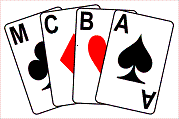 Minutes of the Executive Meetingheld on Monday 24th May 2021 at 11:00am via Zoom Present: Irene Davies (chair), Alan Mould (secretary), Michael Byrne, Adam Wiseberg, Joy Blakey, Rodney Lighton, Alec Smalley, Rhona Goldenfield.ApologiesDavid Tilley, Susan Triggs.Minutes of the last meeting held 10th April 2021			Agreed as a true and correctMatters ArisingNone not agenda itemsNBL 2021 and Inter Counties FinalIn the light of availability in response to the Selection Committee, it was agreed that we would put 1 team in each division (A, B and C).President’s CupIn the light of availability in response to the Selection Committee, it was agreed that we would put 2 teams in the President’s Cup.MCBA LeagueProposal that we offer a F2F and an online league starting in September. This was seen by some to be too cumbersome and risked having not enough people in either league to make it viable.  Agreed: AW to poll the players on the league (both F2F and online) to see if:They want to play in an online leagueThey want to play in a F2F league (with or without an online option)They want to play in bothThey want to play in a hybrid league, and what their preference would be.Agreed: To take a break for the summer of the online leagueAW was thanked for all of his work over the last 18 months.Green point EventSt. Peters is a problem as still vaccinating there. B&CHBC is a possibility but has little catering options. May need outside caterers.Unlikely to get as many tables as before. Aim for B&CHBC and restrict the numbers to what it can provide. May be 15 tables limit? Rates are likely to be £50/session. Trays of sandwiches to be provided? MGB offered to make cake for everyone. It was asked if the same kind of precautions as being suggested at some clubs on the EBU website. AS confirmed that B&CHBC was not going to open unless the club could play “normally”. Question was raised about ventilation.Action: AS to check ventilation of downstairs room at C&CHBCAgreed: To run 16 tables in the main room at B&CHBC on August 1st. Ask Henry Bissell to direct. Flyer to be made up (Action: RG). Handicap for Higson Cup/Plate (1-1 matches and final)MGB had contacted the EBU re the handicap model. The view is that it favours the lower teams. AW feels we still need different methodologies for the handicap and final. We could use some percentage of the EBU methodology or use Rodney’s.Agreed:  That a number of proposals will be put to the AGM on the Higson handicap proposal.F2F BridgeB&CHBC starting F2F from June 21st if possible. 4 sessions F2F/week and 2 online.Ashton starting F2F from 5th July.ABC cannot start until the vacinnation centre closes.Besses o’ th’ Barn have yet to decide.MBC are negotiating with their landlord as to partial usage as they want to do some online and approx. 3 sessions/week.Agreed: AM to contact MCBA clubs to see what they indeed to do. Other Exec members to use personal contacts. Preparation for AGMOfficer reports to be in by 1st July.Agreed: To run a hybrid AGM (online and F2F). AW to be asked to facilitate this.A.O.B.NoneDate and Time of next meetingMonday 28th June 11:00am.